          GARIMA VIDYA VIHAR SR. SEC. SCHOOL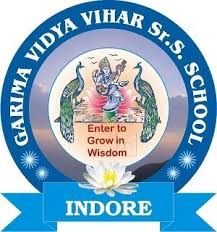   SUMMER VACATION ASSIGNMENT (2023-24)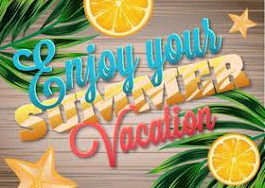 Grade : IX  Subject : English1)	Write a script on any social issue, It should be divided into IV Scenes. Name of the characters should be written on a different page. (In fair copy)2)	Read the Newspaper daily and Write only one news article under the given heading like National, International, Sports, Glamour, Business and express your views on it {In fair notebook} 			Or 3)  	Write a self composed poetry on the given topics with minimum 4 stanzas {In Fair notebook}	1) Music 			2) My School My Pride .fo"k; % fgUnh1½ 	cpsanzhiky dh rjg fdu efgykvksa us vius liuksa dks iqjk djus ds fy, fdu&fdu pquksfr;ksa dk lkeuk dj {ks=&fo’ks"k esa viuh izfr"Bk cukbZ Qkby ds ek/;e ls izLrqr dhft,&	tSls %& dYiuk pkoyk] lkbuk usgoky] fdj.k csnh] bfUnjk xka/kh ASubject : MathsSECTION-AWrite the degree of the given polynomials :    i)	( 2x + 4 )3ii)	( t3 + 4 ) ( t3 + 9 )Write the coefficient of x4 and x in 4x3 -5x4 +2x2 + 3.Find the zeroes of f(z)=z2 - 2z.Find the product using suitable identities: (4 +5x)(4-5x).What is the value of k in polynomial x2 + 8x + k , if -1 is a zero of the polynomial?SECTION-BShow that x + 1 and 2x -3 are factors o f 2x3 - 9x2 + x + 12.If a2 + b2 + c2 = 20 and a + b + c = 0 , find ab + bc + ca.If 9x2 + 25y2 = 181 and xy = -6, find the value o f 3x + 5y.Evaluate using identities:i)	7.83 x 7.83−1.17 x 1.176.66ii)	293 - 11310.  Simplify: ( x2 + y2 - z2 )2 - ( x2 - y2 + z2 )2SECTION-CEvaluate using identities: i)	(0.99)2117 x 83(a2b -b2a)2Simplify :          (𝑎2 −𝑏2 )3 + (𝑏2 −𝑐 2 )3 +(𝑐 2 −𝑎2 )3(𝑎−𝑏)3 +(𝑏−𝑐)3 +(𝑐−𝑎)3Let P and Q be the remainders when the polynomials x3 + 2x2 -5ax -7 and x3 + ax2 -12x + 6 are divided by x+1 and x-2 respectively. If 2P + Q = 6, find the value of a.14.   If f(x) = 5x2 – 4x + 5, find f(1) + f(-1) + f(0).By remainder theorem, find the remainder when p(y) is divided by g(y)     i)	p(y) = 4y3 – 12y2 + 5y – 4 and g(y) = 2y – 1    ii)        p(y) = y3 – 4y2 - 2y + 6 and g(y) = 1 – 34ySECTION-DFactories:i) 2x2 x +            ii) a3 – 0.216           iii) a3 – 2a +             iv)  x3- 12x (x – 4) -6Factories each of the following polynomials:x3 + 13x2 + 31x - 45 given that x + 9 is a factor.4x3 + 20x2 + 33x + 18 given that 2x + 3 is a factor.Let R1 & R2 are the remainders when the polynomials f(x) = 4x3 + 3x2 – 12ax – 5 and g(x) = 2x3 + ax2 -6x -2 are divided by (x-1) and (x-2) respectively.If 3R1 + R2 -28 = 0 , find the value of a.If 2x + 3y = 12 and xy = 6, find the value of 8x3 + 27y3.1	1	1i) Simplify:1+ 𝑥 𝑏−𝑎 + 𝑥 𝑐−𝑎   + 1+ 𝑥 𝑎−𝑏 + 𝑥 𝑐−𝑏   + 1+ 𝑥 𝑎−𝑐+ 𝑥 𝑏−𝑐ii) Factorise: a) 25 x2 + 16y2 + 4z2 – 40xy + 16yz – 20xz.                          b) 2√2a3 + 8b3 – 27c3 + 18√2abc.**************************************Subject : Science1)	Prepare list (chart) of elements with symbols, atomic Number, Valency (Any 30 elements).2)	Prepare list Different compounds (Any 30) and their formula with the help of NCERT. 3)	Prepare chart of different type of Acute/Chronic disease their causes, Symptoms, Prevention) (Any 5 disease)4) 	Make a project on different types of research centre in India their Name, places, Research area, & Achievement (1000 words)Subject : So. Science1)	Make a project on disaster management (Natural and Manmade disaster)	  Introduction 	  Causes  Examples related   How to manage disaster   Conclusion Subject : ITQ.1)	How many Persons are involved in communication Process? Name them.Q.2) 	Why is communication important?Q.3)	Give two example of stressful situation?Q.4)  	“Self control is the ability to control your emotions and behaviour when you get angry”. Sometimes we lose self control, when someone makes us mad. Can you name a time when you lose self control?  Q.5)	With the help of Diagram, show all elements of communication cycle?Note :-  Answer the following questions in your computer Note Book.Stay Safe, Stay Healthy & Enjoy your Vacation       GARIMA VIDYA VIHAR SR. SEC. SCHOOL SUMMER VACATION ASSIGNMENT (2023-24)Grade : X  Subject : EnglishCOMPULSORY QUESTION :Q.1)	Prepare 15 multiple choice questions form the stroy a) Long Walk to Freedom  b) His First Flight (NCERT Book) (In fair copy)Q.2)	Design a poster on the topic : ‘How CNG Can be the best alternative to disel and Petrol. (In fair notebook)			Or	Create your own diary in which you will Write daily about any one positive change Which you will bring in yourself like being organized or being punctual etc.	 Small handmade diary which should be properly decorated. fo"k; % fgUnh1½ 	ik¡p vkSipkfjd i= ds izk:i n’kkZrs gq, i= dh egRrk dks Li"V dhft,A Fkjekdksy dh lhV ;k pkVZ ds ek/;e ls &vFkok	Lora=rk vkanksyu esa lgHkkfxrk fuHkkus okyh izeq[k efgykvksa dh dk;Z miyfC/k;ks dk lfp= o.kZu Qkby ds ek/;e ls izLrqr dhft,A   Subject : MathsSolve for x and y :148x+231y = 527231x+ 148y = 610For what values of k will the system of equations have infinitely many solutions?  kx+3y = k-3 12x+ky= kSolve for x and y:2x+ 3y = 172x+2- 3y+1 = 5Find the values of k for which the following system of equations is inconsistent.   (3k+1) x + 3y=2    (k2+1)x + (k-2)y-5= 0It takes 12 hours to fill a swimming pool using two pipes. If the pipe of larger diameter is used for 4 hours and the pipe of smaller diameter for 9 hours, only half the pool can be filled. How long would it take for each pipe to fill the pool separately?The sum of a two digit number and the number formed by reversing its digits is 110. If 10 is subtracted from the number, the new number is 4 more than 5 times the sum of the digits in the original number. Find the number.  Susan invested certain amount of money in two schemes A and B, which offer interest at the rate of 8% per annum and 9% per annum, respectively. She received Rs.1860 as annual interest. However, had she interchanged the amount of investments in the two schemes, she would have received Rs. 20 more as annual interest. How much money did she invest in each scheme?X takes 3 hours more than Y to walk 30 km. But, if X doubles his speed, he is ahead of Y by 1.5 hours. Find their speed of walking. In a function if 10 guests are sent from room A to B, the number of guests in room A and B are same. If 20 guests are sent from B to A, the number of guests in A is double the number of guests in B. Find number of guests in both the rooms in the beginning.A vessel contains a mixture of 24 litres milk and 6 litres water and second vessel contains a mixture of 15 litres milk and 10 litres water. How much mixture of milk and water should be taken from the first and the second vessel separately and kept in a third vessel so that the third vessel may contain a mixture of 25 litres milk and 10 litres water.A shopkeeper sells a shirt at 8% profit and a sweater at 10% discount, thereby, getting a sum	1008. If she had sold the shirt at 10% profit and the sweater at 8% discount, she would have got     1028. Find the cost price of the shirt and the list price (price before discount) of the sweater.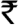 Solve graphically:2x + y = 62x – y + 2 = 0Find the ratio of the area of two triangles formed by the lines representing these equations with the x-axis and the lines with the line x=0.Draw the graphs of the following equations: 2x+y=2; 2x+y=6.Find the coordinates of the trapezium formed by these lines. Also find its area.Draw the graphs of the equations: - x + 3y = 6 ; 2x – 3y = 12 and hence find a if 3x + 2y = 3+ a . Find the area of the triangle formed by these lines with Y-axis.Show graphically that the pair of linear equations       2x – 2y -2 = 04x -4y -10 = 0 is inconsistent.A and B are friends and their ages differ by 2 years. A’s father D is twice as old as A and B is twice as old as his sister C. The age of D and C differ by 40 years. Find the ages of A and B.A boat covers 32 km upstream and 36km downstream in 7 hours. Also, it covers 40 km upstream and 48km downstream in 9 hours. Find the speed of the boat in still water and that of the stream. A lab assistant has a solution of 50% acid and the other one having 25% acid. How much of each should be mixed to make 10 litres of 40% acid solution?Vijay had some sweets. He divided them into two lots A and B. He sold the first lot at the rate of 2 for 3 sweets and the second lot at Rs. 1 per sweet and thus received a total of Rs. 400. Had he sold the first lot at the rate of  Rs. 1 per sweet and the second lot at Rs. 4 for 5 sweets, his total collection would have been Rs. 460. Find  the total number of sweets he had.Subject : Science1)	Draw chart Neat & clean on following topics. 	a)  Electrolysis of Water.	b) Image formation by lens (Concave & Convex)	c)  Food Chain (Aquatic , Terrestrial and Forest )2)	Prepare project on Ozone layer Depletion. 	i)   Ozone present in the atmosphere is very important for sustain of life on earth Justify.Or	ii)  Prepare project on Garbage Disposal (1000 words)Subject : So. Science1)	Prepare a project or file on the following topics . (Any one )	* Consumer awareness (Case Study)	* Any social issue. (Dowry System, Girls birth rate, Girls education domestic violence etc. )2) 	Sustainable development. (with example of city Indore)Subject : ITQ.1)	You have to deliver a speech in the school morning assembly. List three principles that you will keep in mind to make your speech effective.Q.2) 	Which type of sentence is used to ask questions?Q.3)	How can self regulation help to work Independently?Q.4)  	List the relational activities which may help us in reducing stress? Q.5)	Draw communication cycle, showing conversation of Boss and Employee.Note :-  Answer the following questions in your computer Note Book.Stay Safe, Stay Healthy & Enjoy your Vacation 